АДМИНИСТРАЦИЯ МОГОЧИНСКОГО СЕЛЬСКОГО ПОСЕЛЕНИЯМОЛЧАНОВСКОГО РАЙОНА, ТОМСКОЙ ОБЛАСТИПОСТАНОВЛЕНИЕ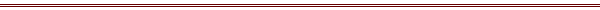 21 августа 2020 года			               	                         	   	№ 98с. МогочиноО способах информирования граждан о введении запретов и (или) изменения схемы организации дорожного движения на автомобильной дороге, находящейся в ведении  Могочинского сельского поселенияВ соответствии с Федеральным законом от 10 декабря 1995 года  № 196-ФЗ «О безопасности дорожного движения», на основании  Устава  Могочинского сельского поселения принятом  решением Совета Могочинского сельского поселения от 22.07.2015г. №100ПОСТАНОВЛЯЮ:1. Установить, что информирование граждан о введении запретов и (или) изменения схемы организации дорожного движения на автомобильной дороге, находящейся в ведении Муниципального образования Могочинского сельского поселения, а также о причинах принятия такого решения осуществляется не позднее чем за двадцать дней до установки дорожного знака или нанесения разметки, запрещающих въезд всех транспортных средств в данном направлении, остановку или стоянку транспортных средств либо обозначающих дорогу или проезжую часть с односторонним движением либо выезд на такую дорогу или проезжую часть, следующими способами:1.    посредством официального сайта;2. посредством информационных табло (стендов), размещенных в общедоступных местах вблизи от места установки соответствующих дорожных знаков или нанесения разметки;3. Опубликовать настоящее постановление на официальном сайте Могочинского сельского поселения 4.Ответственным за выполнение установленного данным постановлением порядка работы возложить на инженера Администрации Могочинского сельского поселения С.И.Микова  5. Контроль за исполнением настоящего постановления оставляю за собой. Глава Администрации Могочинского сельского поселения                                            А.В.Детлукова0